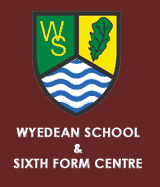 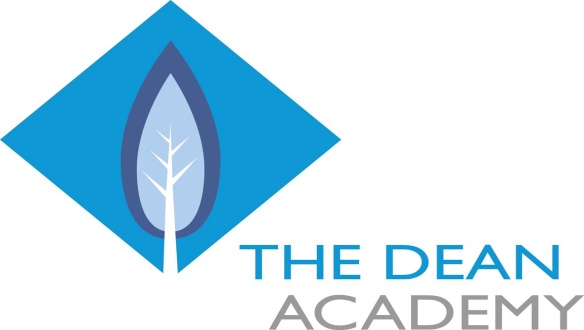                            WY4Newnham,Outside Church0755Bullo Cross0758Blakeney, Kings Head0802Lydney, Outside Town Hall*0810*Netherend, Ashway0817Woolaston, Shop0819Wyedean School Arrive0829Wyedean School Depart1530Netherend, Ashway1541Woolaston, Shop1543Lydney,Opp Town Hall*1554*Blakeney, Shop1603**Bullo Cross1607**Newnham, Opp Church1609***     Dean Academy School days only**    Drops off on Request Only